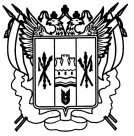 Российская ФедерацияРостовская областьЗаветинский районмуниципальное образование «Заветинское сельское поселение»Администрация  Заветинского  сельского поселенияРаспоряжение№ 6615.12.2023					                                                        с.ЗаветноеВ целях предупреждения на гидротехнических сооружениях, находящихся в собственности муниципального образования «Заветинское сельское поселение» чрезвычайных ситуаций, возможных в результате вредного воздействия вод в паводковый период, руководствуясь статьями 7, 11 Федерального закона от 21.12.1994 № 68-ФЗ «О защите населения и территорий от чрезвычайных ситуаций природного и техногенного характера»1. Создать противопаводковую комиссию на территории Заветинского сельского поселения (далее – комиссия).2. Утвердить состав комиссии согласно приложению № 1 и Положение о комиссии согласно приложению № 2.3. Контроль за выполнением настоящего распоряжения оставляю за собой.4. Распоряжение вступает в силу со дня его подписания.ГлаваАдминистрации                                                                      С.И.БондаренкоЗаветинского сельскогопоселения                                   Приложение № 1к распоряжению Администрации Заветинского сельского поселенияот 15.12.2023 № 66СОСТАВкомиссии по списанию муниципального имущества (объектов основных средств), находящегося в муниципальной собственности муниципального образования «Заветинское сельское поселение»Ведущий специалистпо общим вопросам	                                                    А.А. СоболенкоПриложение № 2к распоряжению Администрации Заветинского сельского поселенияот 15.12.2023 № 66ПОЛОЖЕНИЕо противопаводковой комиссии 1. Общие положенияПротивопаводковая комиссия является временным координирующим органом, создаваемым в угрожаемый период, и предназначена для организации и выполнения работ в период весеннего половодья, дождевых паводков и наводнения по предупреждению чрезвычайных ситуаций, уменьшению ущерба при их возникновении и ликвидации их последствий.В своей деятельности комиссия руководствуется требованиями Федерального закона № 68 от 11 ноября 1994 года «О защите населения и территорий от чрезвычайных ситуаций природного и техногенного характера», постановления Правительства Российской Федерации от 30 декабря 2003 года № 794 «О единой государственной системе предупреждения и ликвидации чрезвычайных ситуаций».Комиссия осуществляет свою деятельность под руководством главы Администрации Заветинского сельского поселения.2. Основные задачи комиссииОсновными задачами являются:организация и контроль за осуществлением противопаводковых мероприятий, а также обеспечение надежности работы потенциально опасных объектов, объектов жизнеобеспечения и снижения последствий чрезвычайных ситуаций, защиты населения при наводнении;организация наблюдения и контроля за состоянием окружающей среды и прогнозирование чрезвычайных ситуаций;обеспечение готовности органов управления, сил и средств к действиям в чрезвычайных ситуациях, а также создание и поддержание в состоянии готовности пунктов управления;создание резервов финансовых и материальных ресурсов, используемых для покрытия расходов на профилактические мероприятия и ликвидацию чрезвычайных ситуаций, а также на содержание и обеспечение аварийно-спасательных подразделений, оказание помощи пострадавшим от наводнения;руководство работами по ликвидации чрезвычайных ситуаций;планирование и организация эвакуации населения, размещения эвакуируемого населения и возвращения его после ликвидации чрезвычайных ситуаций в места постоянного проживания;организация сбора и обмена информацией в области защиты населения и территорий от чрезвычайных ситуаций.3. Права комиссииКомиссия имеет право:контролировать работу объектовых комиссий;заслушивать на своих заседаниях руководителей объектов и давать им обязательные для исполнения указания о принятии неотложных мер по противопаводковым мероприятиям;осуществлять контроль за подготовкой и готовностью сил и средств к ликвидации чрезвычайных ситуаций;принимать решения о проведении экстренных мер по обеспечению защиты населения и территорий от последствий наводнения, снижению ущерба от них и ликвидации этих последствий;привлекать силы и средства для проведения мероприятий по предупреждению и ликвидации чрезвычайных ситуаций;требовать от всех организаций и учреждений, независимо от их принадлежности, расположенных на территории района, представления в комиссию информации о паводковых ситуациях, а также оперативной информации о ходе ликвидации их последствий;осуществлять и, при необходимости, привлекать ведущих специалистов объектов экономики к проведению экспертизы противопаводковых мероприятий.4. Состав комиссииПредседатель комиссии несет персональную ответственность за выполнение возложенных на комиссию задач и функций.Председатель комиссии:распределяет и утверждает обязанности между членами комиссии;привлекает в установленном порядке при угрозе наводнения и возникновении чрезвычайной ситуации силы и средства, независимо от их принадлежности, для выполнения работ по предотвращению и ликвидации чрезвычайных ситуаций;приводит в готовность и использует органы управления, силы и средства, Администрации Заветинскогосельского поселения;5. Организация работы комиссииПерсональный состав комиссии утверждается главой Администрации Заветинского сельского поселения. Члены комиссии участвуют в заседаниях без права замены.Работа комиссии организуется по месячным планам работы.Работа комиссии оформляется протоколом, по результатам рассмотрения вопросов принимает решения, обязательные для исполнения.Ведущий специалистпо общим вопросам	                                                    А.А. СоболенкоО создании противопаводковой комиссии на территории Заветинского сельского поселения1. Бондаренко СергейИванович- Глава Администрации Заветинского сельского поселения, председатель комиссии2. ПлетневаАнна Александровна- заведующий сектором экономики и финансов Администрации Заветинского сельского поселения, заместитель председателя комиссииЧлены комиссии:4. ТатаренкоКонстантин Николаевич- старший инспектор по предупреждению и ликвидации чрезвычайных ситуаций и обеспечению противопожарной безопасности4. БашлаевДмитрий Борисович- главный специалист по вопросам муниципального хозяйства Администрации Заветинского сельского поселения5. АгаповЕвгений Алексеевич- директор муниципального унитарного предприятия МУП «Заветинское ПЖКХ» (по согласованию)